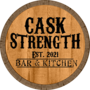 Cask Strength Bar & KitchenSignature CocktailsFlights (1 Oz Each Pour, 3 Oz Total)WhiskeyScotchCanadianJapaneseIrishTequilaVodkaBourbonGinRumBrandyCognacLiqueur58 Empty Bar Stools12Bloody BBQ12Bourbon Side Car12Buffalo Mule10Buzzsaw13Canadian Breakfast12Cask Mint Julep9Cask Strength Old Fashioned15Cask Whiskey Sour16Cinnamon Apple Cider9Cinnamon Apple Pie10Crop Lemon Drop14Cucumber Press11Espresso Martini15Freddy's Float10Gold Rush10Harlen's Mule9Kentucky Cocoa9Kentucky Coffee9Knob Creek Old Fashioned (Cask Strength Store Pick)15Luna Azul Old Fashioned10Luna Azul Repo Margarita12Lynchburg Lemonade10Mango Shotta Margarita12Nana's Lemonade9Peach Lemonade9Pumpkin Latte Martini14Sazerac Cocktail12Siete Leguas Margarita1615 Year503 Old Fashioned Flight16Barrel Proof50Boss Hogg Flight200Bryan's Favs100BTAC140Buffalo Company50Cask Happy Flight24Cask Store Picks35High Proof Rye95Standard Bourbon12Standard Rye13Unicorn 20 Year4501792 "12 Year"8 to 161792 "Bottled in Bond"5 to 101792 "Full Proof"8 to 161792 "Single Barrel"5 to 101792 "Small Batch"5 to 101792 "Sweet Wheat"8 to 16A.D. Laws "Four Grain"10 to 20A.D. Laws "Secale Straight Rye"10 to 20AD Laws 8 Year15 to 30AD Laws Cognac Finish13 to 26Amador "Double Barrel"4 to 8Amador Chardonnay Barrel Finish10 to 20Angel's Envy "Bourbon"5 to 10Angel's Envy "Cask Strength"25 to 50Angel's Envy "Finished Rye"8 to 16Angel's Envy "Port Cellar Collection"35 to 70Angel's Envy #3 Madeira35 to 70Baker's "Single Barrel 13 Year"18 to 36Bardstown "Discovery Series #5"19 to 38Bardstown "Fusion Series"8 to 16Bardstown "The Prisoner"18 to 36Barrell Armida30 to 60Barrell Bourbon CH 1235 to 70Barrell Bourbon CH 3635 to 70Barrell Bourbon CH 3835 to 70Barrell Bourbon Gold70 to 140Barrell Dovetail30 to 60Barrell Seagrass13 to 26Barrell Seagrass 16 year35 to 70Basil Hayden "Toast"7 to 14Basil Hayden's6 to 12Basil Hayden's "10 Year" Bourbon11 to 22Basil Hayden's "10 Year" Rye11 to 22Basil Hayden's "Caribbean Reserve Rye"7 to 14Basil Hayden's "Dark Rye"6 to 12Belle Meade Cask Strength Reserve9 to 18Benchmark Full Proof4 to 8Benchmark Top Floor3 to 6Blackened6 to 12Blackened Rye the Lightening17 to 34Blackened Whiskey Cask Strength - Metallica10 to 20Blackened Whiskey X Willett - Metallica19 to 38Blade & Bow6 to 12Blanton's9 to 18Blood Oath "Pact No. 7"20 to 40Blood Oath Pact 825 to 50Blue Run High Rye18 to 36Blue Spot20 to 40Bond and Lillard10 to 20Booker's12 to 24Bookers "Little Book: Chapter 4"20 to 40Bookers "Little Book: Chapter 5"20 to 40Breckenridge High Proof7 to 14Breckenridge PX Cask Finish7 to 14Breckenridge Rum Cask7 to 14Buffalo Trace3.5 to 7Buffalo Trace "Ancient Age"2.5 to 5Buffalo Trace "Benchmark Old No.8"2.5 to 5Buffalo Trace "Kosher Rye Recipe"10 to 20Buffalo Trace "Kosher Straight Rye"10 to 20Buffalo Trace "Kosher Wheat Recipe"10 to 20Bulleit "10 Year"8 to 16Bulleit Bourbon5 to 10Bulleit Rye5 to 10The Burning Chair5 to 10Calumet Farm "14 Year"16 to 32Calumet Farm "15 Year"18 to 36Calumet Farm 12 Year12 to 24Cascade Moon 1345 to 90Cascade Moon Barrel Proof19 to 38Clyde May's Alabama7 to 14Cream of Kentucky20 to 40Cream of Kentucky Rye BiB11 to 22Davies County Double Barrel8 to 16Daviess Count Bourbon 966 to 12Daviess County "French Oak Barrel Finished"6 to 12Daviess Lightly Toasted8 to 16Dead Horse7 to 14E.H. Taylor "Barrel Proof"30 to 60E.H. Taylor "Four Grain"80 to 160E.H. Taylor "Single Barrel"20 to 40E.H. Taylor "Small Batch"9 to 18E.H. Taylor "Warehouse C"75 to 150Eagle Rare "10 Year Single Barrel"6 to 12Eagle Rare "17 Year"55 to 110Early Times2.5 to 5Elijah Craig "18 Year"30 to 60Elijah Craig "Barrel Proof"16 to 32Elijah Craig "Small Batch"3 to 6Elijah Craig "Straight Rye 1789"4 to 8Elijah Craig "Toasted Barrel"10 to 20Elmer T. Lee "Single Barrel"20 to 40Evan Williams "1783"3 to 6Evan Williams "Black Label"2.5 to 5Evan Williams "Peach"3 to 6Evan Williams "White Label"3 to 6Ezra Brooks 994 to 8Four Roses "Limited Edition Small Batch" Barrel Strength40 to 80Four Roses "Private Barrel"20 to 40Four Roses "Single Barrel"6 to 12Four Roses "Small Batch Select"8 to 16Four Roses "Small Batch"5 to 10Four Roses "Yellow Label"2.5 to 5Fox & Oden Straight Bourbon Whiskey14 to 28Frey Ranch Cask Strength Bourbon13 to 26Gentleman Jack6 to 12George Dickel "Bottled in Bond"6 to 12George Dickel Single Barrel 15 Year8 to 16George Remus6 to 12George T. Stagg40 to 80Guero 17 Year30 to 60Hancock's President's Reserve13 to 26Handy Schiller Old Fashioned5 to 10Heaven Hill "Bottled-in-Bond 7 Year"8 to 16Heaven Hill "Old Style Bourbon"2.5 to 5Heaven's Door "Double Barrel Bourbon"6 to 12Heaven's Door "Straight Rye Whiskey"8 to 16Heaven's Door "Tennessee Bourbon"6 to 12Henry McKenna "10 Year" Single Barrel8 to 16High Coast 63 - Sweedish18 to 36High Coast HAV - Sweedish9 to 18High Plains6 to 12High West "Campfire"11 to 22High West "Double Rye"7 to 14High West "Rendezvous"9 to 18Hillrock "Solera Aged"28 to 56Horse Soldier "Signature Barrel Strength"10 to 20Isaac Bowman "Port Barrel Finished"12 to 24Jack Daniel's "Coy Hill"35 to 70Jack Daniel's "Eric Church"12 to 24Jack Daniel's "Sinatra Select"21 to 42Jack Daniel's "Single Barrel" Barrel Proof Rye35 to 70Jack Daniel's "Tennessee Fire"5 to 10Jack Daniel's "Tennessee Honey"5 to 10Jack Daniel's Bonded7 to 14Jack Daniel's No 84 to 8Jack Daniel's Regular Rye6 to 12Jack Daniel's Single Barrel Rye12Jack Daniels 10 Year15 to 30Jefferson's "Chef's Collaboration"7 to 14Jefferson's "Ocean Aged at Sea"11 to 22Jefferson's "Twin Oak"10 to 20Jim Beam3 to 6Johnny Drum7 to 14Joseph Magnus "Murray Hill Club"13 to 26Joseph Magnus "Straight Bourbon Whiskey"12 to 24Joseph Magnus Cigar Blend30 to 60Journeyman "Featherbone"7 to 14Kentucky Owl "10 Year Rye"40 to 80Kentucky Owl "11 Year Rye"42 to 84Kentucky Owl "St. Patrick's Edition"18 to 36Kentucky Owl #9 Bourbon40 to 80Knob Creek7 to 14Knob Creek "12 Year"9 to 18Knob Creek "Rye"9Knob Creek "Single Barrel Reserve"5 to 10Knob Creek "Small Batch Straight Rye"5 to 10Knob Creek 15 Year14 to 28Krobar Malt Whiskey (Port Finish)10 to 20Kurvball BBQ Whiskey6 to 12Larceny3 to 6Larceny Barrel Proof10 to 20Lock Stock & Barrel "18 Year"30 to 60Lock Stock & Barrel "20 Year"35 to 70Maker's 466 to 12Maker's Mark5 to 10Maker's Mark "Cask Strength"6 to 12Maker's Mark 46 Cask Strength12 to 24Maker's Mark FAE10 to 20Maker's Mark SE4*PR510 to 20McAfee Brothers Benchmark "Bonded"3 to 6McAfee Brothers Benchmark "Single Barrel"4 to 8Michter's "Bombergers"20 to 40Michter's "US 1 Bourbon"5 to 10Michter's "US*1 American Whiskey"5 to 10Michter's "US*1 Bourbon" -Straight Rye5 to 10Michter's "US*1 Bourbon" Toasted Burbon20 to 40Michter's "US*1 Sour Mash"5 to 10Michter's 10 Year Bourbon30 to 60Michter's 10 Year Rye30 to 60Michter's 20 Year Bourbon150 to 300Michter's Toasted Barrel Rye22 to 44Nelson's Green Brier8 to 16Nulu West Coast Exclusive Pick14 to 28Old Carter Bourbon, Rye, and American28 to 56Old Charter Oak "French Oak" Barrel Aged20 to 40Old Ezra 7 Year10 to 20Old Fitz 8 Year25 to 50Old Fitz 9 Year20 to 40Old Fitzgerald "Bottled-in-Bond" 14 Year30 to 60Old Fitzgerald 11 Year30 to 60Old Forester "1870 Original Batch"7 to 14Old Forester "1897 Bottled in Bond"7 to 14Old Forester "1910 Old Fine Whisky"7 to 14Old Forester "1920 Prohibition Style"7 to 14Old Forester "86 Proof"2.5 to 5Old Forester "Birthday Bourbon"30 to 60Old Forester Rye4 to 8Old Forester Statesman7 to 14Old Grand-Dad "114"5 to 10Old Pepper Finest Kentucky Oak13Old Pepper Single Barrel CASK STORE PICK6 to 12Old Rip Van Winkle "10 Year"30 to 60Old Tub3 to 6Orphan Barrel Copper Tongue 1617 to 34Pappy Van Winkle "12 Year Old" Special Reserve60 to 120Pappy Van Winkle "15 Year Family Reserve"125 to 250Pappy Van Winkle "20 Year Family Reserve"225 to 450Parker's Heritage Bourbon Char 10 Year30 to 60Parker's Heritage Collection "10 Year" Cask Strength45 to 90Parkers 11 Year Wheat35 to 70Peerless "Kentucky Straight Rye"19 to 38Peerless Bourbon14 to 28Peerless Double Oak12 to 24Pikesville "Rye"6 to 12Pinhook "Bourbon Heist" 202112 to 24Pinhook "Hard Rye Guy" 202114 to 28Pinhook High Proof Rye17 to 34Rabbit Hole "Boxergrail Rye"7 to 14Rabbit Hole "Dareringer" Sherry Cask10 to 20Rabbit Hole Cavehill Bourbon8 to 16Rabbit Hole Heigold Straight Bourbon8 to 16Rebel Yell 1004 to 8Redwood Empire "Emerald Giant"4 to 8Redwood Empire Grizzly Beast Bourbon16 to 32Redwood Empire Lost Monarch4 to 8Redwood Empire Pipe Dream Bourbon4 to 8Redwood Empire Rocket Top Rye14 to 28Resilient 17 Year Straight Bourbon Whiskey28 to 56Rittenhouse "Rye"3 to 6Rock Hill Farms23 to 46Rod and Hammers Cask Bourbon7 to 14Rossville Barrel Proof9 to 18Rowan's Creek7 to 14Russell's Reserve "10 Year"6 to 12Russell's Reserve "Single Barrel Select"8 to 16Russell's Reserve 13 Year30 to 60Russell's Reserve Single Barrel Rye8 to 16Sagmore Rum Cask13 to 26Sam Houston "Kentucky Straight" 14 Year18 to 36Sam Houston "Kentucky Straight" 15 Year20 to 40Sazerac "18 Year Rye"55 to 110Sazerac "6 Year Rye"4 to 8Shenk's Homestead "Sour Mash" - Michter's20 to 40Sonoma "Black Truffle"20Sonoma Bourbon5 to 10Sonoma Cherrywood Bourbon5 to 10Sonoma Cherrywood Rye5 to 10Sonoma Rye5 to 10Sonoma Wheat5 to 10Stagg Jr10 to 20Stellum Bourbon32 to 64Templeton 10 Year Rye12 to 24Templeton Barrel Strength6 to 12Templeton Rye6 to 12Templeton Rye 6 Year6 to 12Templeton Rye Rum Cask5 to 10Thomas Handy Sazerac "Straight Rye Whiskey"30 to 60Thomas Moore Bourbon Cab Sauv Cask9 to 18Thomas Moore Bourbon Chard Cask9 to 18Thomas Moore Bourbon Port Cask9 to 18Three Chord 12 Bar Reserve10 to 20Three Chord Amplify Rye6 to 12Three Chord Blended Bourbon5 to 10Three Chord Strange Collaboration6 to 12Three Chord Whiskey Drummer25 to 50Uncle Nearest "1856"8 to 16Very Old Barton3 to 6Very Olde St. Nick23 to 46W. L. Weller "12 Year"16 to 32W. L. Weller "Antique 107"8 to 16W. L. Weller "C.Y.P.B."30 to 60W. L. Weller "Full Proof"10 to 20W. L. Weller "Single Barrel"30 to 60W. L. Weller "Special Reserve"5 to 10WB Saffell10 to 20Wild Turkey "101"5 to 10Wild Turkey "Kentucky Spirit"10 to 20Wild Turkey "Rare Breed"7 to 14Wild Turkey Rare Breed Rye10 to 20Willett "8 Year" Rye45 to 90Willett 8 Year Bourbon50 to 100William Larue Weller50 to 100Wolf Moon - Jason Aldean5 to 10Woodford Baccarat250 to 500Woodford Masters Collection Batch Proof20 to 40Woodford Reserve6 to 12Woodford Reserve "Distiller's Select"18 to 36Woodford Reserve "Double Oaked"7 to 14Woodford Reserve "Master's Collection Very Fine Rare Bourbon"20 to 40Woodinville "Straight Bourbon"5 to 10Woodinville "Straight Rye"6 to 12Woodinville Bourbon Port Cask9 to 18Wyoming Whiskey "Small Batch"5 to 10Yellowstone "Select"5 to 10Yellowstone "Select"5 to 10Zackariah Harris Kentucky Straight2.5 to 5Auchentoshan "American Oak"5 to 10Auchentoshan "Three Woods"8 to 16The Balvenie "American Oak 12 Year"10 to 20BenRiach "Curiositas 10 Year"6 to 12Chivas "Extra"5 to 10Chivas Regal "12 Year"6 to 12Compass Box "The Spice Tree"5 to 10Compassbox Hedonism5 to 10The Dalmore "12 Year"18 to 36Dewar's "12 Year" Special Reserve7 to 14Dewar's "15 Year" The Monarch6 to 12Dewar's "18 Year" The Vintage8 to 16Dewar's "25 Year"30 to 60Dewar's "Aged 19 Years The Champion Edition"10 to 20Dewar's "Portuguese Smooth"4 to 8Dewar's "White Label"4 to 8GlenDronach "Original 12 Year"9 to 18GlenDronach "Revival 15 Year"11 to 22Glenfiddich "12 Year"9 to 18Glenglassaugh "Revival"7 to 14The Glenlivet "12 Year Double Oak"7 to 14Glenlivet "12 Year"5 to 10Glenmorangie "10 Year"12The Glenrothes "12 Year"7 to 14The Glenrothes "The Maker's Cut"10 to 20J&B4 to 8Johnnie Walker "Black Label"7 to 14Johnnie Walker "Blue Label"35 to 70Johnnie Walker "Blue Label: Ghost and Rare Port Ellen"45 to 90Johnnie Walker "King George V"80 to 160Johnnie Walker "Red Label"5 to 10Lagavulin "16 Year"18 to 36Laphroaig "10 Year"14 to 28Laphroaig "Lore"22 to 44The Macallan "12 Year" Double Cask10 to 20Macallan "12 Year" Sherry Oak12 to 24The Macallan "15 Year"  Double Cask45 to 90The Macallan "18 Year" Double Cask45 to 90Macallan "18 Year" Sherry Oak Cask43 to 86The Macallan "Rare Cask"100 to 200Monkey Shoulder5 to 10Oban "14 Year"12 to 24Old Pulteney "18 Year"22 to 44Old Pulteney "21 Year"80 to 160Old Pulteney "25 Year"80 to 160Orphan Barrel "Muckety-Muck"30 to 60Smooth Ambler "Contradiction"5 to 10Alberta  Rye10 to 20Bearface "7 Year Triple Oak"5 to 10Canadian Club4 to 8Caribou Crossing9 to 18Crown Royal5 to 10Crown Royal "Peach"6 to 12Crown Royal "Regal Apple"5 to 10Crown Royal "Vanilla"5 to 10Crown Royal "XO"7 to 14Crown Royal 18 Year35 to 70Pendleton 19106 to 12Pendleton Whisky4 to 8Rare Perfection 15 Year25 to 50Seagram's 73 to 6Whistle Pig "10 Year Rye"11 to 22Whistle Pig "15 Year Rye"32 to 64Whistle Pig "18 Year Rye"50 to 100Whistle Pig "6 Year"6 to 12Whistle Pig "Boss Hog Vii Megellan"70 to 140Whistle Pig "Farmstock Rye"10 to 20Whistle Pig "Homestock Rye"10 to 20Whistle Pig "Old World Cask Finish" 12 Year16 to 32Whistle Pig "Roadstock"9 to 18Whistle Pig "The Boss Hog 六 The Samurai Scientist"70 to 140Whistle Pig "The Boss Hog" Viii Lapulapu70 to 140Whistle Pig Beyond Bonded20 to 40The Hakushu "12 Year"35 to 70The Hakushu 18 Year90 to 180Hibiki "21 Year"55 to 110Kaiyo "The Sheri"20 to 40Komagatake22 to 44Suntory "Hibiki Harmony"10 to 20Suntory "Hibiki Harmony" Special Edition35 to 70Suntory "Toki"5 to 10Yamazaki "12 Year"26 to 52Bailey's6 to 12Bushmills4 to 8Glendalough "Double Barrel"5 to 10Glendalough "Mountain Strength Poitín"4 to 8Glendalough "Pot Still"7 to 14Green Spot "Single Pot Still"10 to 20Hinch "Small Batch"4 to 8Jameson5 to 10Jameson "18 Year"30 to 60Jameson "Orange"6 to 12Limavady Single Malt7 to 14Midleton Very Rare35 to 70Powers "Gold Label"4 to 8Red Spot26 to 52Redbreast "12 Year"10 to 20Ryan's Irish Cream3 to 6Slane "Triple Casked"4 to 8Teeling "Single Grain"4 to 8Teeling "Single Pot Still"6 to 12The Teeling "Small Batch"4 to 8West Cork8 to 16Yellow Spot "Aged 12 Year" Single Pot Still18 to 361800 "Cristalino"8 to 161800 "Milenio" Extra Añejo35 to 70Casa San Matias "Gran Reserva"7 to 14Cava de Oro Extra Anejo Tequila17 to 34Cava de Oro Plata Tequila8 to 16Cazadores "Reposado"5 to 10Clase Azul "Durango"48 to 96Clase Azul "Guerrero"48 to 96Clase Azul "Plata"15 to 30Clase Azul "Reposado"20 to 40Clase Azul "Ultra"300 to 600Clase Azul Anejo65 to 130Clase Azul Gold40 to 80Codigo 1530 Origen Extra Anejo Tequila George Straight45 to 90Corazon "Añejo"5 to 10Corazon "Blanco"4 to 8Corazon "Expresiones Thomas Handy Añejo"11 to 22Corazon "Reposado"4 to 8Corazon Expressiones Anejo Sazerac11 to 22Corazon expressiones anejo tequila Weller11 to 22Corazon Expressions Artisinal Edition Blanco11 to 22Corazon George T Stagg Expresiones Anejo11 to 22Corralejo "Reposado"10 to 20Corralejo 1821 Extra Anejo22 to 44Corralejo Anejo Gran Tequila18 to 36Don Fulano "Añejo"11 to 22Don Fulano "Blanco"5 to 10Don Fulano "Extra Añejo Imperial"24 to 48Don Fulano "Reposado"7 to 14Don Julio "1942 Primavera Reposado"20 to 40Don Julio 194222 to 44Don Julio Blanco10 to 20Don Julio Ultima Reserva60 to 120Dos Artes "Extra Añejo"18 to 36Dos Primos "Blanco"6 to 12Dulce Vida "Extra Añejo"25 to 50Dulce Vida "Lone Star Edition"8 to 16El Tesoro "Paradiso Añejo"11 to 22Herradura "Aniversario 150 Extra Añejo"50 to 100Herradura "Legend Añejo"25 to 50Herradura "Seleccion Suprema"60 to 120Herradura "Ultra"9 to 18Hussong's "Reposado"3 to 6Jose Cuervo "250th Aniversario"300 to 600Los Arango "Blanco"5 to 10Los Vecinos del Campo "Tobala"4 to 8Mandala "Extra Añejo"20 to 40Patron Anejo8 to 16Patron Silver7 to 14Patrón "Sherry Cask Aged Añejo"14 to 28Pueblo Viejo "Blanco"2.5 to 5Pueblo Viejo "Reposado"3 to 6San Matías Tahona "Añejo"10 to 20San Matías Tahona "Blanco"9 to 18San Matías Tahona "Reposado"9 to 18Siete Leguas "Añejo"9 to 18Siete Leguas "Blanco"7 to 14Siete Leguas "D'Antaño"36 to 72Siete Leguas "Siete Décadas" Blanco20 to 40Tears of Llorona32 to 64Absolut "Mandrin"3 to 6Belvedere7 to 14Chopin6 to 12CLIX30 to 60Crop "Cucumber"4 to 8Crop "Meyer Lemon"5 to 10Crop "Spiced Pumpkin"4 to 8Crystal Head7 to 14Grey Goose7 to 14Ketel One5 to 10Platinum 10X3 to 6Platinum 7X2.5 to 5Smithworks5 to 10Stoli "Elit"10 to 20Tito's5 to 10Wheatley2.5 to 5Rod & Hammer's Single Barrel Bourbon7 to 14Beefeater4 to 8Bombay "Dry"5 to 10Bombay Sapphire6 to 12Bruichladdich "The Botanist Gin"4 to 8Drumshanbo "Gunpowder Irish Gin"6 to 12Glendalough "Rose"4 to 8Glendalough "Wild Botanical"4 to 8Hendrick's7 to 14Hendrick's "Lunar"6 to 12McQueen and The Violet Fog6 to 12Miles' "London Dry"2.5 to 5Rabbit Hole Gin8 to 16Roku (Suntory)4 to 8Sipsmith "London Dry"4 to 8Tanqueray5 to 10Tanqueray "Sevilla Orange"5 to 10Blue Chair "Kenny Chesney Commemorative"5 to 10Blue Chair Bay "Banana Cream"4 to 8Captain Morgan "100 Proof"4 to 8Cruzan "151"4 to 8Marti "Dorado"2.5 to 5Marti "Plata"2.5 to 5Myers's Original Dark4 to 8Myers's Platinum White2.5 to 5Parrot Bay "Coconut"3 to 6Sailor Jerry4 to 8Hartley "VSOP"2.5 to 5Jacques Bonet2.5 to 5Torres 103 to 6Courvoisier "VS"7 to 14Courvoisier "XO"20 to 40Hennessy VS8 to 16Rémy Martin "Louis XIII"250 to 500Rémy Martin "V"10 to 20B&B3 to 6Bad Sweater5 to 10Ballotin "Bourbon Ball"3 to 6Ballotin "Caramel Turtle"3 to 6Ballotin "Chocolate Mocha Cream"3 to 6Ballotin "Original Chocolate"3 to 6Ballotin "Peanut Butter Chocolate"3 to 6Bubba's Secret Stills "Brown Spice"3 to 6Buffalo Trace "Bourbon Cream"3 to 6Chambord5 to 10Chartreuse "Green"7 to 14DeKuyper "Island Punch Pucker"2.5 to 5DeKuyper "Peachtree Schnapps"2.5 to 5DeKuyper "Peppermint Schnapps"2.5 to 5DeKuyper "Razzmatazz"2.5 to 5DeKuyper "Sour Apple Pucker"2.5 to 5Disaronno6 to 12DuBouchett "Blue Curaçao"2.5 to 5DuBouchett "Peach Schnapps"2.5 to 5Fireball3 to 6Foro "Amaro Speciale"4 to 8Goldschlager4 to 8Jägermeister6 to 12Luxardo Maraschino5 to 10Misunderstood4 to 8Naranja4 to 8Ram's Point2.5 to 5Revel Stoke "Cream Liqueur"3 to 6Revel Stoke "Peach"3 to 6Sambuca Romana "Black"4 to 8Sambuca Romana "White"4 to 8Skrewball4 to 8Southern Comfort3 to 6Southern Comfort "100 Proof"6 to 12St. Germain5 to 10Tuaca4 to 8